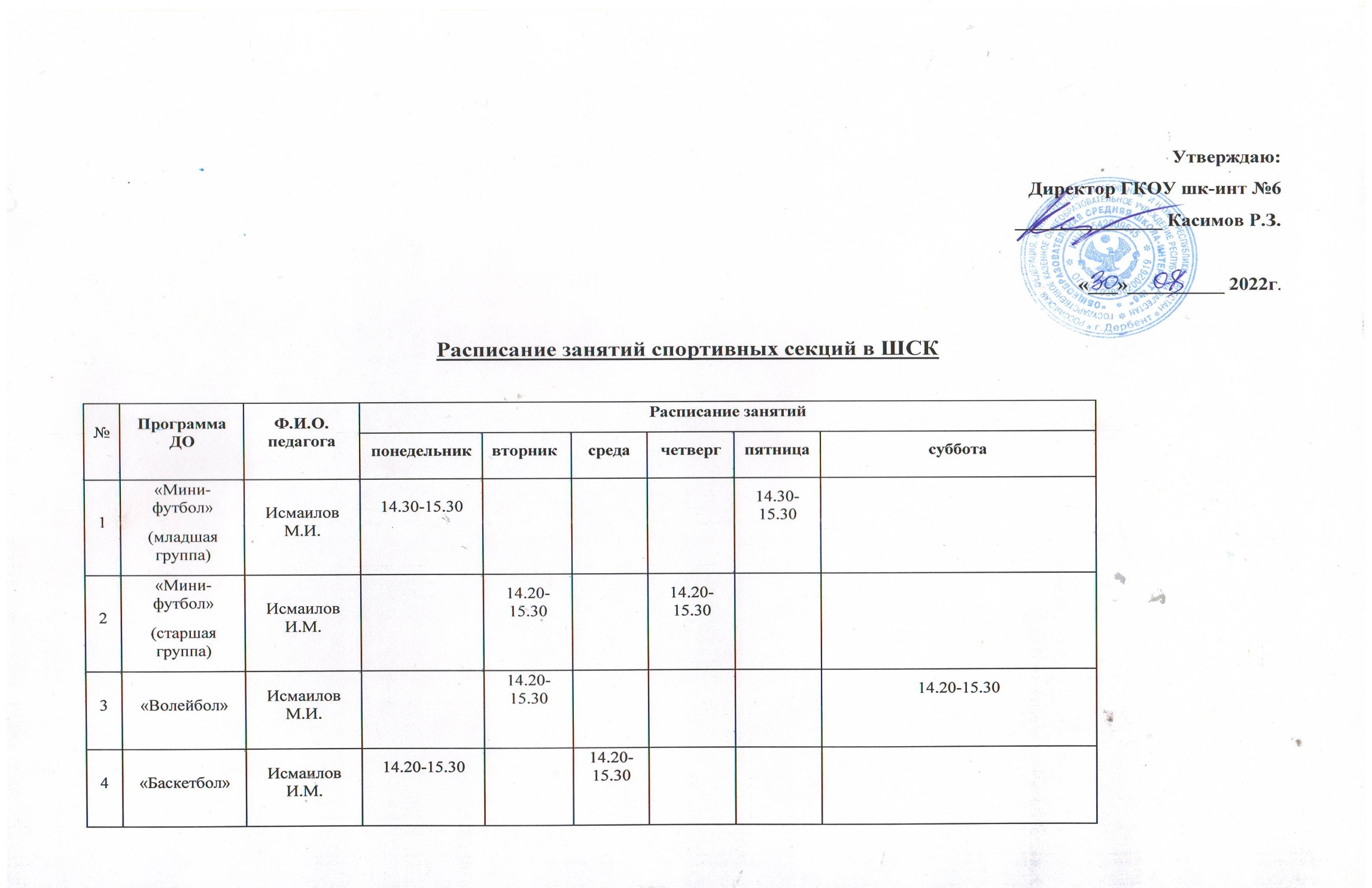 5«Шахматы»Сеидова И.С.14.30-15.3014.30-15.3014.30-15.106«Шахматы»Аликишиева Э.М.14.30-15.3014.30-15.3014.30-15.3014.30-15.30